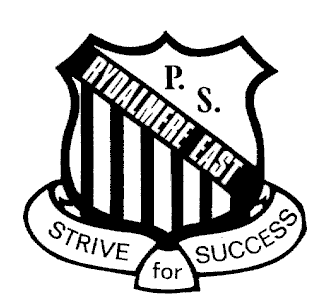 , Ermington 2115Phone: 9638-2250Fax: 9638-0191rydalmeree-p.school@det.nsw.edu.auwww.rydalmeree-p.schools.nsw.edu.au2014 International Competitions and Assessments for Schools (ICAS)Registration FormPlease return this form to your child’s schoolI give permission for my child							of				     Child’s name 			  		  Classto participate in the following 2014 International Competitions and Assessments for Schools (ICAS):Please select the subjects you would like your child to enter:Please find enclosed ____________________total entry fee.                                           AmountName of Parent/Guardian							Date________________________________________________________________________Signature of Parent/GuardianSubject/PaperSchool YearsOfficial Sitting DateEntry fee, incl. GSTFee enclosedComputer Skills3 – 1020 May 2014$8.80Science2 – 124 June 2014$8.80Writing3 – 1216-20 June 2014*$18.70Spelling3 – 717 June 2014$12.10English2 – 1229 July 2014$8.80Mathematics2 – 1212 August 2014$8.80TOTAL